What do I wear to Annual Convention functions? 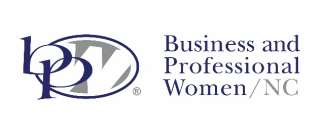 Pre-convention: Thursday dinner will be casual on your own or as a group.The State Convention Opens Friday AfternoonDay 1:Friday is business/business casual 
Friday night is show off your BPW spirit: dress in 1920’s attire, if not the full outfit, bring a sash, red purse, hat, button to support your favorite women’s club, cause, ERA, yellow roses are appropriate…Let’s have some fun!  WE ARE HAVING BIRTHDAY CAKE, IT’S OUR 100TH BIRTHDAY!Day 2:                                                                                                                                                                                                                                                                                                       Saturday morning and afternoon are business/business casual.                                                                                           Saturday night attire is black and white(These are suggestions, not requirements, although clothing is required) (At times convention rooms can be quite cool, be sure you are prepared to be comfortable.)What happens at the BPW/NC Annual Convention? Stop by at the Convention Registration Desk to receive a Convention Program (a full schedule is  there), nametag (bring your permanent name tag if you have one, and ribbons for any special designations. Please take the time to look through the schedule. If you’re a First Timer, you’ll have a special ribbon to attach to your nametag. Long-time members will see you and will make a special effort to make sure First Timers get all their questions answered! The detailed agenda will be in the Tar Heel Woman magazine found online at bpw-nc.orgThursday Dinner, for all who have arrived, will be on your own or grab several new friends to join you.There will be an opportunity to socialize with the attendees in the Hospitality Suite.Friday Breakfast at the hotelThis is a networking event, bring your personal business cards to shareYoung Careerist interviews will be held   Visit vendors and the Foundation “Wall O Money”The Hospitality Suite opens for all who wish to wind down before retiring. Please stop by to meet 
and network with attendees from throughout the state! Saturday Breakfast at the hotelPast State Presidents who are members of the Golden Key Club will be breakfasting together.  The day is full of speaker presentations, vendors, awards ceremony, scholarship presentations, “Wall O Money”... There will be free time!  Be ready to be seated at dinner to enjoy the installation of the upcoming BPW/NC Officers. The Hospitality Suite will be open, time to unwind and let your hair down! Sunday 
Be sure to have breakfast, it’s included in your room rate.  The executive committee will meet, any member is welcome to attend.                     THANK YOU FOR ATTENDING CONVENTION 2019!  SEE YOU IN 2020!